          Welcome Medical History             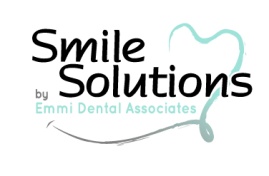 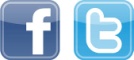 (Please complete form in its entirety)Student Status 26>Spouse/Parent/Guardian InformationInsurance Information*Please allow our staff to make a copy of your identification card and dental insurance card*Turn Over>>Medical HistoryList of current medication: __________________________________________________________________________________________________________________________________________________________________________________________________________________________AuthorizationI certify that I have read and understand the above information to the best of my knowledge.  The above questions have been accurately answered. I understand that providing incorrect information can be dangerous to my health. I understand SSED has an open door treatment policy for minor child and I understand that I may accompany my minor child into the treatment room or observe from a safe distance. I authorize the dentist/staff to release my information including diagnosis and the records for any treatment or examination rendered to me or my child during the period of such dental care to third party payers and/or health practitioners. I authorize and request my insurance company to pay directly to the dentist or dental group, insurance benefits otherwise payable to me. I understand that my dental insurance carrier may pay less then what is actually billed for my services. I agree to be responsible for payment of all services rendered and any collection fees accumulated on my behalf or that of my dependants.  Note: This information is for official and medically-confidential use only and will not be released to unauthorized persons. I, __________________________________________, herby grant permission to SSED to discuss diagnosis, treatment options, and financial arrangements with:________________________________________________________    ___________________________      _____________________________________________________    ___________________________   Name			                    	              Relationship to Patient        Name			                                     Relationship to Patient 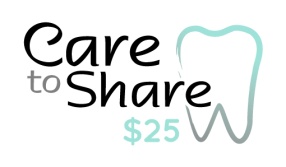 The highest compliment you can give us is referrals of your friends and family.  To thank you, we will give you a $25 credit on your account to you towards your future dental work.   Name:Male/FemaleToday’s DateDate of birth:Social Security #      -Occupation/EmployerSingle/Married/Divorced/Widowed/ MinorSocial Security #      -Occupation/EmployerStreet Address:Street Address:Street Address:Who may we THANK for referring you to our practice?City: State:Zip Code:Zip Code:Home Telephone:Cell:Work:Work:Email Address:Email Address:Email Address:Email Address: Full  / Part   TimeName of School:Spouse/Parent /Guardian Name:Spouse/Parent /Guardian Name:Spouse/Parent /Guardian Name:Parent /Guardian (2) Name:Parent /Guardian (2) Name:Parent /Guardian (2) Name:Address:Address:Address:Address:Address:Address:City StateZipCityDE ZipTelephone:Telephone:Telephone:Telephone:Telephone:Telephone:Date of birth:Date of birth:Date of birth:Date of birth:Date of birth:Date of birth:Primary Insured NamePrimary Insured NameDate of Birth:SSI#SSI#Employer: Employer: Insurance Company Name:Insurance Company Name:Insurance Company Name:Insurance Company Telephone#:Insurance Company Telephone#:Insurance Company Telephone#:Insurance Company Telephone#:Insurance ID#Group Number:Secondary Insured NameSecondary Insured NameDate of Birth:SSI#SSI#Employer: Employer: Insurance Company Name:Insurance Company Name:Insurance Company Name:Insurance Company Telephone#:Insurance Company Telephone#:Insurance Company Telephone#:Insurance Company Telephone#:Insurance ID#Group Number:Physician Name: Physician Telephone Number:Emergency Contact:Emergency Contact Telephone Number:Are you generally in good health?Are you generally in good health?Are you generally in good health?Yes    /   NoDo you have any food, medication, metal, latex allergies?Do you have any food, medication, metal, latex allergies?Do you have any food, medication, metal, latex allergies?Yes    /   NoAre you currently under a physicians care? For?Are you currently under a physicians care? For?Are you currently under a physicians care? For?Yes    /   NoHave you had any surgeries in the last 2 years?Have you had any surgeries in the last 2 years?Have you had any surgeries in the last 2 years?Yes    /   NoHave you had an orthopedic total joint replacement? (hip, knees, elbow, fingers)Have you had an orthopedic total joint replacement? (hip, knees, elbow, fingers)Have you had an orthopedic total joint replacement? (hip, knees, elbow, fingers)Yes    /   NoHas a physician or dentist recommended that you take antibiotic prior to dental visits? If yes, what do you take?Has a physician or dentist recommended that you take antibiotic prior to dental visits? If yes, what do you take?Has a physician or dentist recommended that you take antibiotic prior to dental visits? If yes, what do you take?Yes    /   NoHave you ever had any adverse reactions to dental procedures?Have you ever had any adverse reactions to dental procedures?Have you ever had any adverse reactions to dental procedures?Yes    /   NoHave you ever had any adverse reactions to dental anesthia?Have you ever had any adverse reactions to dental anesthia?Have you ever had any adverse reactions to dental anesthia?Yes    /   NoAre you pregnant?  Yes/No   If yes, what trimesterAre you pregnant?  Yes/No   If yes, what trimesterOBGYN Telephone Number:   (           )             -Artificial heart valveYes    /   NoBronchitisYes    /   NoEndocarditisYes    /   NoEmphysemaYes    /   NoCongenital heart diseaseYes    /   NoSinus troubleYes    /   NoCardiovascular diseaseYes    /   NoCancer/Chemo/Radiation TreatmentYes    /   NoAnginaYes    /   NoChest pain upon exertionYes    /   NoArteriosclerosisYes    /   NoChronic painYes    /   NoCongestive heart failureYes    /   NoDiabetesType I or II (Circle)Yes    /   NoDamaged heart valvesYes    /   NoEating disorderYes    /   NoHeart attackYes    /   NoGastrointestinal diseaseYes    /   NoHeart murmurYes    /   NoReflux/HeartburnYes    /   NoBlood PressureLow   /  High (Circle one)Yes    /   NoUlcersYes    /   NoOther congenital heart defectsYes    /   NoThyroid ProblemsYes    /   NoMitral valve  prolapseYes    /   NoStrokeYes    /   NoPacemakerYes    /   NoGlaucomaYes    /   NoRheumatic feverYes    /   NoHepatitis A ,B , C (Please circle) Jaundice or liver diseaseYes    /   NoRheumatic heart diseaseYes    /   NoEpilepsyYes    /   NoAbnormal bleedingYes    /   NoFainting spells or seizuresYes    /   NoAnemiaYes    /   NoNeurological disorders (specify)Yes    /   NoBlood transfusion If yes, date:Yes    /   NoDo you snore?Yes    /   NoHemophilia Yes    /   NoMental health disorder (specify)Yes    /   NoAIDS or HIV infectionYes    /   NoRecurrent infections (type)Yes    /   NoArthritisYes    /   NoKidney problemsYes    /   NoAutoimmune diseaseYes    /   NoOsteoporosisYes    /   NoRheumatoid arthritisYes    /   NoPersistent swollen neck glandsYes    /   NoLupusYes    /   NoSevere headaches/ migrainesYes    /   NoAsthmaYes    /   NoDo you use tobacco? Yes    /   NoDo you 	Do you have any disease, condition, or problem not listed above that you think we should be aware of?       Yes  / NoDo you 	Do you have any disease, condition, or problem not listed above that you think we should be aware of?       Yes  / NoDo you 	Do you have any disease, condition, or problem not listed above that you think we should be aware of?       Yes  / NoDo you 	Do you have any disease, condition, or problem not listed above that you think we should be aware of?       Yes  / NoSignature:Date: